BUSINESS ENTITY REGISTRATION FOR BRANCH LOCATIONS ====================================================================For Bureau Use OnlyREG#:                                    Payment must be submitted with all applications.Registration Fee:  $25 both Resident & NonresidentIMPORTANT INFORMATION pg 2Definition of a Branch:Per M.R.S. 24-A §1413, A branch office is any office location, other than the primary location of the licensed business entity, that regularly conducts insurance business or that is advertised as a place where the public may contact the business entity or its employees concerning insurance services.  An office location that meets this definition that is itself a separate legal entity from the licensed business entity must obtain a separate business entity license and cannot be registered as a branch office.  The licensed person designated as responsible for the business entity is responsible for all branch locations.Name of Main Office:	                                                                                                 FEIN: __________________Business Address:	_______________________________________________   License # _______________ 			_______________________________________________   Phone # ________________State of Domicile:	_______________E.	Has the business entity ever been subject to an action by an insurance regulatory official or any other professional licensing organization?          [   ] No     [   ] Yes  (If yes, explain and provide documentation.)Authorized submitters signature:                                                               ___    Dated: ___________Printed Name:  ___________________________________________  		      License # ______________ =======================================================================================(rev. 03/22)BUSINESS ENTITY BRANCH REGISTRATION (page 2)IMPORTANT INFORMATIONTrade Names:  A licensee doing business under any name other than the licensee’s legal name is required to notify the Superintendent prior to using the trade name.   Law:  Requires notification to the Superintendent within 30 days of:  changes in business address, telephone number, name or other material change in the condition or qualifications set forth in the original application.  This requirement includes disciplinary action taken against any insurance license or any criminal conviction other than a traffic violation.  Failure to notify the Superintendent within 30 days may result in the automatic levying of a late fee penalty in accordance with Title 24-A MRSA §1419.Responsible Individual: An individual must be designated responsible for the organization's compliance with the insurance laws and rules of this State. The responsible individual for a business entity must hold an active  producer license pursuant to Title 24-A M.R.S.A. Chapter 16, §1413 (3).Make check payable to:  Treasurer, State of MaineNote:  For each application submitted, please include one check for the total amount due.  If paying by credit card, please complete the form on our website: Agencies | PFR Insurance (maine.gov)RETURN registration and fees to:   Mailing Address:	Physical Location:						 Bureau of Insurance				Bureau of Insurance						 34 State House Station			76 Northern Ave 						 Augusta ME  04333-0034			Gardiner ME  04345E-mail:   insurance.pfr@maine.gov Fax:  	   207-624-8599Visit our website:  www.maine.gov/pfr/insurance/home (rev. 03/22)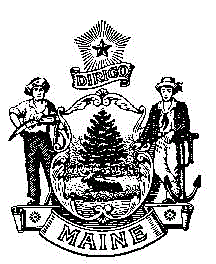        STATE OF      Bureau of InsuranceA.  Complete Business Name & Mailing Address of Branch  (Name under which you are doing business in ) Name: ____________________________________________________________________________________________PO Box:       ____________   Street Address: __                                                                                ______________________City:             ________________________                              State:____________  Zip Code: ________________________E-Mail Address:  ______________________________________________________A.  Complete Business Name & Mailing Address of Branch  (Name under which you are doing business in ) Name: ____________________________________________________________________________________________PO Box:       ____________   Street Address: __                                                                                ______________________City:             ________________________                              State:____________  Zip Code: ________________________E-Mail Address:  ______________________________________________________A.  Complete Business Name & Mailing Address of Branch  (Name under which you are doing business in ) Name: ____________________________________________________________________________________________PO Box:       ____________   Street Address: __                                                                                ______________________City:             ________________________                              State:____________  Zip Code: ________________________E-Mail Address:  ______________________________________________________B. Business Phone Number                                                                                              C. Fax Number: